Твой чистый двор – твой чистый поселок!Уважаемые жители МО «Поселок Нижний Баскунчак»!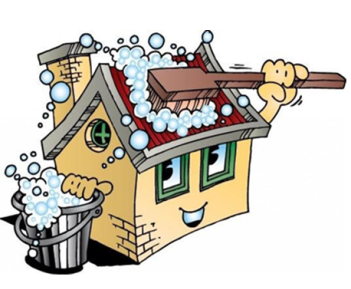 Приглашаем принять участие в главной весенней генеральной уборке поселений, которая пройдет с 16 по 24 апреля 2021г.  в рамках общепоселкового экологического субботника!
Просим Вас убраться во дворах, перед домом, очистить фасады и заборы.Чистота поселков — наше общее дело!